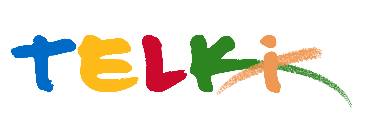 Telki Község Önkormányzata2089 Telki, Petőfi u.1.Telefon: (06) 26 920 801E-mail: hivatal@telki.huwww.telki.huELŐTERJESZTÉS A Képviselő-testület 2022. szeptember  14.-i rendes ülésére A nem lakás céljára szolgáló helyiségek bérleti díjairólA napirendet tárgyaló ülés dátuma: 			2022.09.14.A napirendet tárgyaló ülés: 				Pénzügyi Bizottság, Képviselő-testület Előterjesztő: 						Deltai Károly polgármesterAz előterjesztést készítette: 				dr. Lack Mónika jegyző		 A napirendet tárgyaló ülés típusa: 			nyílt / zárt A napirendet tárgyaló ülés típusa:			rendes / rendkívüliA határozat elfogadásához szükséges többség típusát: egyszerű / minősített A szavazás módja: 					nyílt / titkos 1.Előzmények, különösen az adott tárgykörben hozott korábbi testületi döntések és azok végrehajtásának állása: ---2. Jogszabályi hivatkozások: 3.Költségkihatások és egyéb szükséges feltételeket, illetve megteremtésük javasolt forrásai: ---4. Tényállás bemutatása: A veszélyhelyzettel összefüggő átmeneti szabályokról szóló 2021. évi XCIX. törvény 147. § (1)-(2) bekezdése értelmében 2020. december 19. napjától 2022. június 30. napjáig a helyi önkormányzat által fenntartott költségvetési szerv által nyújtott szolgáltatásért megállapított díj mértéke nem lehet magasabb, mint ugyanazon díjnak 2020. december 18. napján hatályos és alkalmazandó mértéke.A Telki Zöldmanó Óvoda helyiségeinek bérbeadási szabályait az önkormányzat tulajdonában álló lakások és nem lakás céljára szolgáló helyiségek bérletéről szóló 28/2007. (XII. 12.) számú rendelet 13.és 14.§-a szabályozza. A helyiség bérleti díjakat a 20/2018. (II.19.) Önkormányzati határozat határozta meg. A jelenleg érvényes helyiségbérleti díjakaula: 2.500.- Ft/órafoglalkoztató: 1.000.- Ft/óraAz óvodavezetővel történt egyeztetés alapján az emelési javaslatok:10 %-os emelés esetén	aula: 2.750.- Ft/óra	foglalkoztató: 1.10015 %-os emelés esetén	aula: 2.875.-	foglalkoztató:1.150.- FtIgénybevétel mértéke: A programok 	Aula: heti 4 óra	Foglalkoztató: heti 9 óraA bérleti díjakat szabályozó határozat felülvizsgálata szükséges. Telki, 2022. szeptember 9.Deltai KárolypolgármesterHatározati javaslatTelki község ÖnkormányzatKépviselő-testülete/2022.(IX.   ) számú önkormányzati határozataA nem lakás céljára szolgáló helyiségek bérleti díjairólTelki község Képviselő-testülete a nem lakás céljára szolgáló helyiségek bérleti díjait az alábbiak szerint határozza meg:Telki Zöldmanó ÓvodaHarangvirág utcai telephely	aula:	foglalkoztató:Tengelice utcai telephely	foglalkoztató:Jelen határozat hatályba lépésével a 20/2018. (II.19.) Önkormányzati határozat hatályát veszti.Felelős: PolgármesterHatáridő: azonnal